Дети-инвалиды имеют право на особую заботу 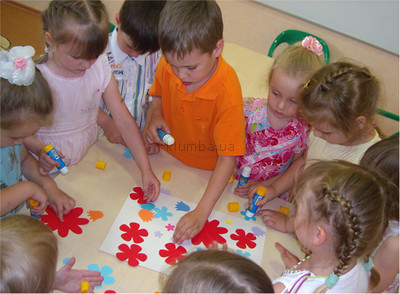 Реабилитация людей с ограниченными возможностями здоровья - проблема не одного человека или группы людей, а всего общества в целом.Основная цель работы отделения реабилитации детей-инвалидов - это реализация комплексных мероприятий по социальной реабилитации, направленных для восстановления  интеллектуального и социального уровня жизнедеятельности детей-инвалидов, способствующих их интеграции в общество.Основными задачами отделения являются: оказание детям-инвалидам помощи в социальной реабилитации, направленной на устранение ограничений их жизнедеятельности;оказание психологической поддержки;развитие творческих способностей;обучение детей навыкам самообслуживания, общения, адаптации в быту; организация  досуга детей. 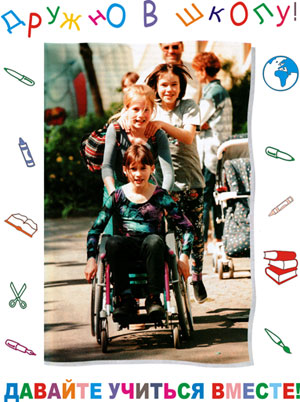 Наш адрес: г. Старый Осколм-н Приборостроитель, 3E-mail:  kcson-oskol@mail.ruКонсультации по телефону:8 (4725) 44-19-85      Сотрудники обучают детей-инвалидов социальным навыкам, участию в коллективных играх и тренингах; прививают культуру общения, развивают интеллект. Дети получают различные виды реабилитационной помощи, а их родители – консультации по социальным, психологическим и педагогическим вопросам.Социальные услуги, предоставляемые отделением реабилитации детей-инвалидов:Социально-психологические:оказание консультационной психологической помощи;проведение индивидуальных занятий;проведение групповых занятий по психологической помощи.Социально-педагогические:формирование позитивных интересов;организация досуга.Консультации  специалистов:юриста;психолога.Муниципальное бюджетное учреждение «Комплексный центр социального обслуживания населения»Старооскольского городского округа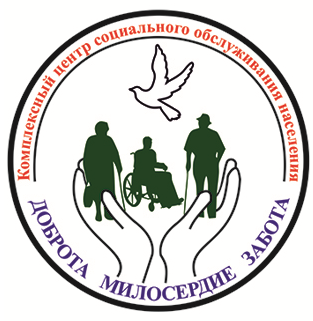 Отделение реабилитациидетей-инвалидовОжидаемые результаты работы:реализация индивидуальной программы реабилитации и абилитации детей-инвалидов;позитивная социальная адаптация и реабилитация детей с ограниченными функциональными возможностями;развитие потенциальных возможностей детей с особыми потребностями, выявление и совершенствование их навыков и задатков;создание активной жизненной позиции детей-инвалидов в общественной жизни.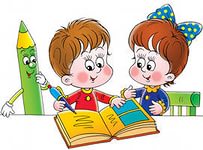 